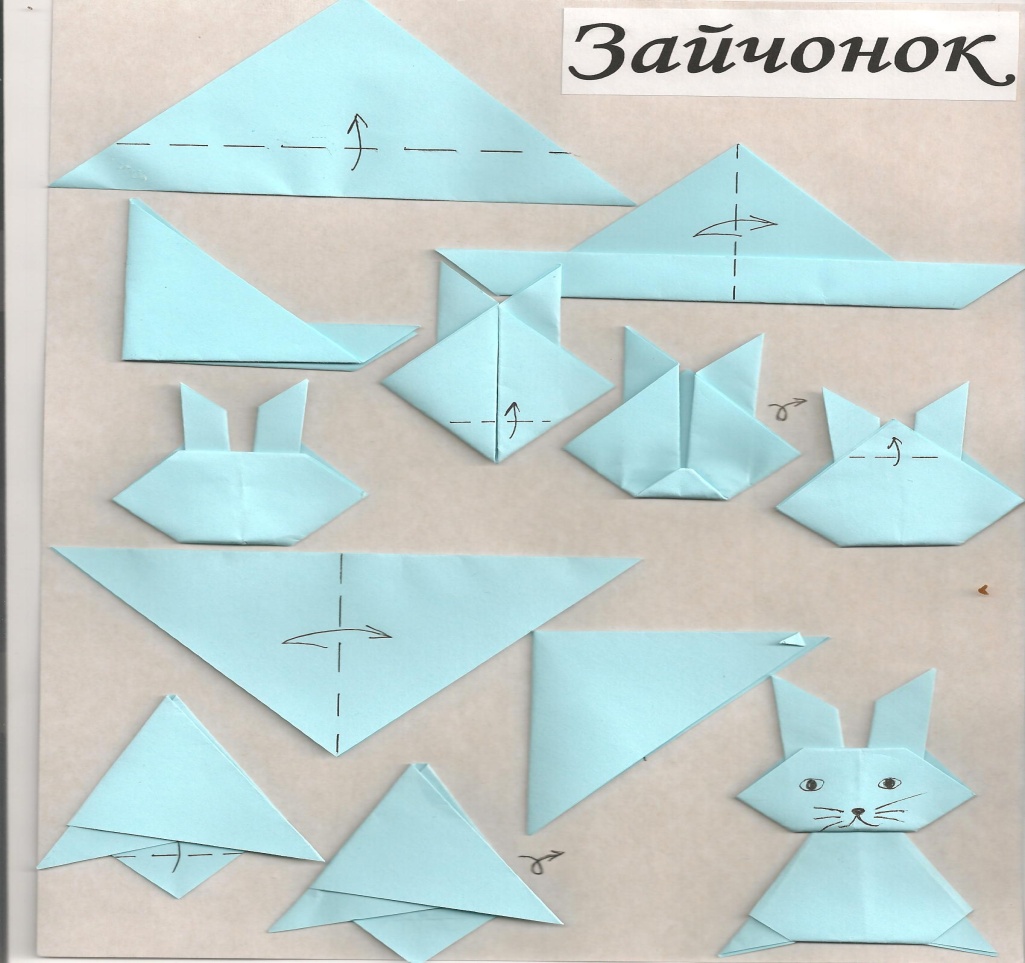 Совместная деятельность родителей с детьми. Тема: Развитие речи и конструирование. Цель: развитие речи детей через составление сказки по собственному сценарию, развитие фантазийного мышления; совершенствование навыков складывания  оригами (зайчонок, бельчонок).Задание: выполните фигурки с детьми в технике оригами, а затем составьте сказку, в которой главными героями будут эти животные.Дорогие родители! Буду  очень признательна, если тексты и фото пришлете в ВК (сообщения).Желаю творческих успехов и радостного совместного времяпровождения.Спасибо!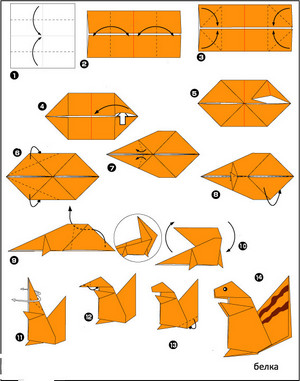 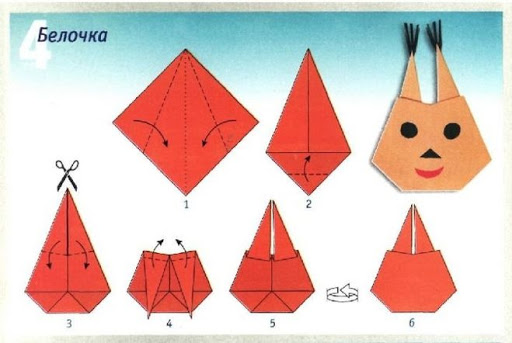 